Мальчики среднего 							Новикова С.А.или старшего возраста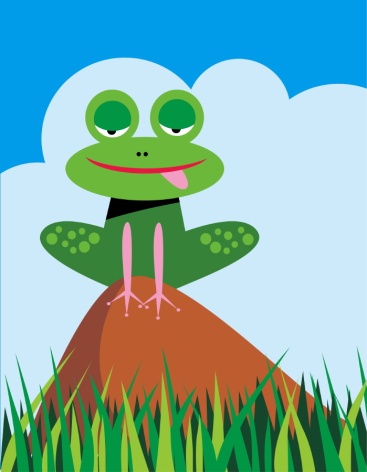 Музыкальное сопровождение – песня «Ква-Ква» , исполняет Фабричнова  Настя (из интернета)Дети в костюмах (козырёк и пелерина) сидят на корточках в «своём болоте» - в углах зала.И.П. рук – локти в стороны, ладони вверху, пальцы растопырены.ВСТУПЛЕНИЕ: 1.	Прыгают на двух ногах вперёд на определённое место в кругу.              	      2.	Улыбаются, пружинят ногами, разводят руки в стороны, в и.п.1 ЗАПЕВ: 	1. «ЛАПКИ» из и.п. руки опустить  вниз, локти в стороны,                              вернуться в и.п.  – повторить 2 раза		2. «КРУЖИМСЯ» - на шаге в правую сторону.		3. «МУХА» ноги на ширине плеч, чуть присели, выпрямляемся и тянемся                           двумя руками вправо -2 раза.		4.  «КОМАР» то же самое в левую сторону.		3,4 повторить.ПРИПЕВ:	1-3 Прыжка вперёд, 4 –остановка		3 прыжка назад, остановка		«Кружение» вправо, остановиться по кругу друг за другом.ПРОИГРЫШ:  1-4 фразы Бег  по кругу, один оборот, вернуться на своё место, вокруг                           центральной фигуры.2 ЗАПЕВ И ПРИПЕВ: Повторить движения 1 запева и припева.ПРОИГРЫШ: Дети перестраиваются в колонну по одному, руки на пояс, наклоняются                          чуть-чуть вперёд .3 ЗАПЕВ:	Бег по кругу спиной вперёд, ведущий выводит детей на прямую линию.ПРИПЕВ: повторить движения «муха», «комар», «прыжки вперёд, назад»В конце танца дети приседают на корточки..